Lección 5: A la recta numéricaAprendamos sobre fracciones en la recta numérica.Calentamiento: Observa y pregúntate: Dos rectas numéricas¿Qué observas? ¿Qué te preguntas?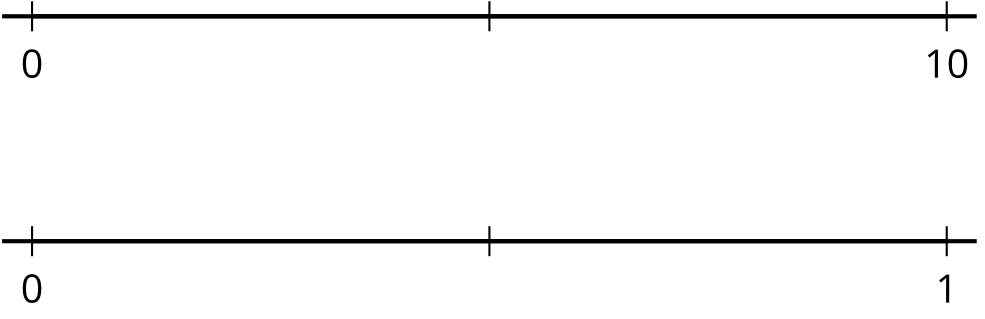 5.1: Clasificación de tarjetas: Rectas numéricasTu profesor te va a dar un grupo de tarjetas que muestran rectas numéricas. Clasifica las tarjetas en las categorías que quieras. Prepárate para explicar lo que significan tus categorías.A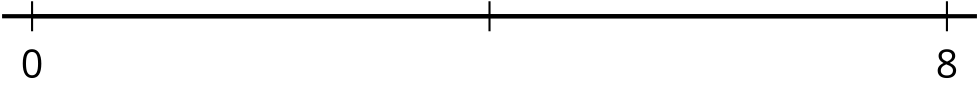 B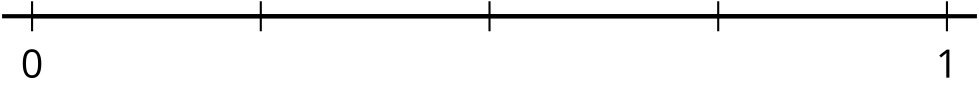 C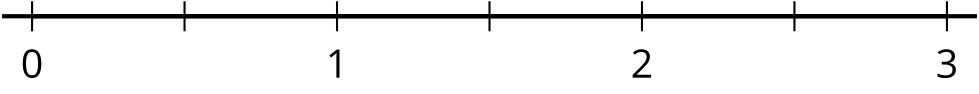 D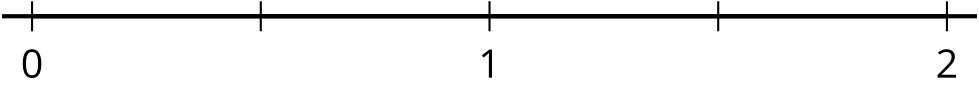 E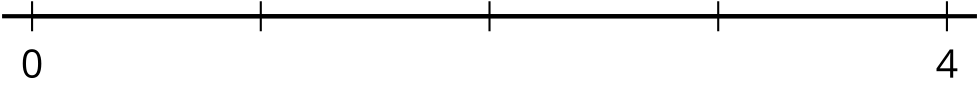 F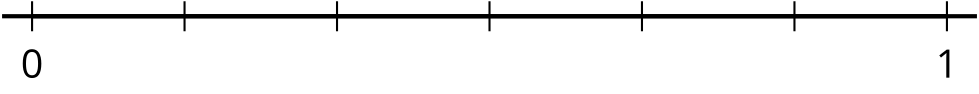 G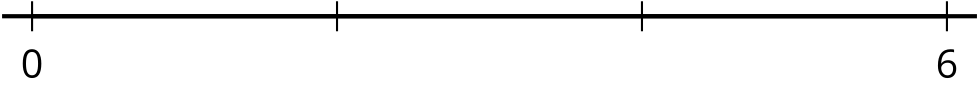 H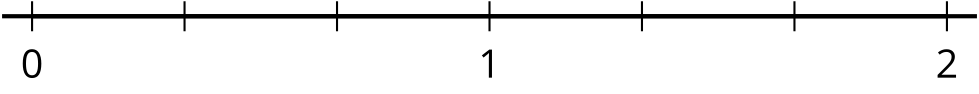 I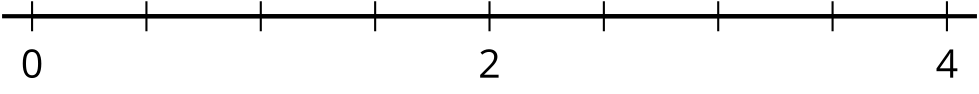 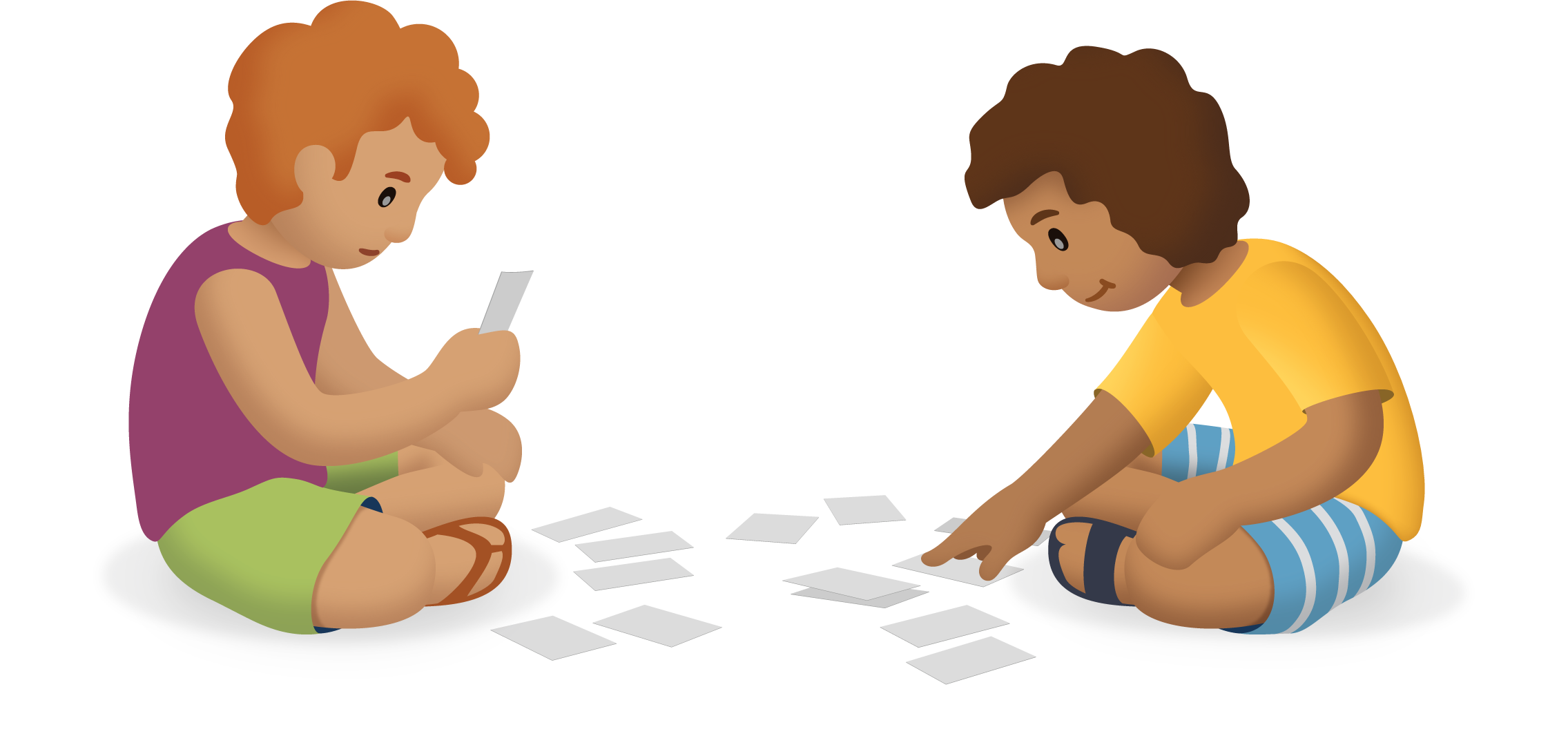 5.2: Doblemos y marquemos la recta numéricaAndre y Clare hablan sobre cómo marcar fracciones en la recta numérica.Andre dice que  se puede marcar de esta manera: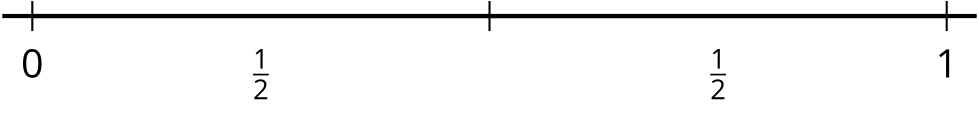 Clare dice que  se puede marcar de esta manera: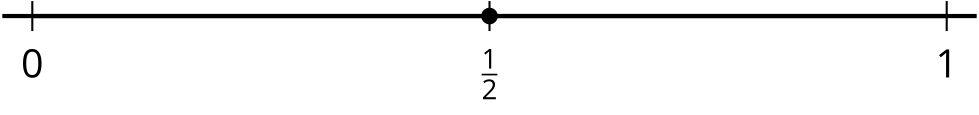 ¿Por qué las formas de marcar que usaron ambos estudiantes pueden tener sentido?Tu profesor te va a dar una colección de rectas numéricas. Recorta tus rectas numéricas de tal manera que puedas doblar cada una por separado.Mientras doblas tus rectas numéricas, discute tus estrategias con tu compañero.Dobla una de las rectas numéricas en medios. Dibuja marcas que muestren los medios. Marca el número .Dobla una de las rectas numéricas en tercios. Dibuja marcas que muestren los tercios. Marca el número .Dobla una de las rectas numéricas en cuartos. Dibuja marcas que muestren los cuartos. Marca el número .Dobla una de las rectas numéricas en sextos. Dibuja marcas que muestren los sextos. Marca el número .Dobla una de las rectas numéricas en octavos. Dibuja marcas que muestren los octavos. Marca el número .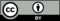 © CC BY 2021 Illustrative Mathematics®